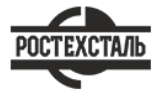 ГОСТ 3778-98Свинец. Технические условияСтатус: действующийВведен в действие: 2001-07-01Подготовлен предприятием ООО «Ростехсталь» - федеральным поставщиком металлопрокатаСайт www.rostechstal.ru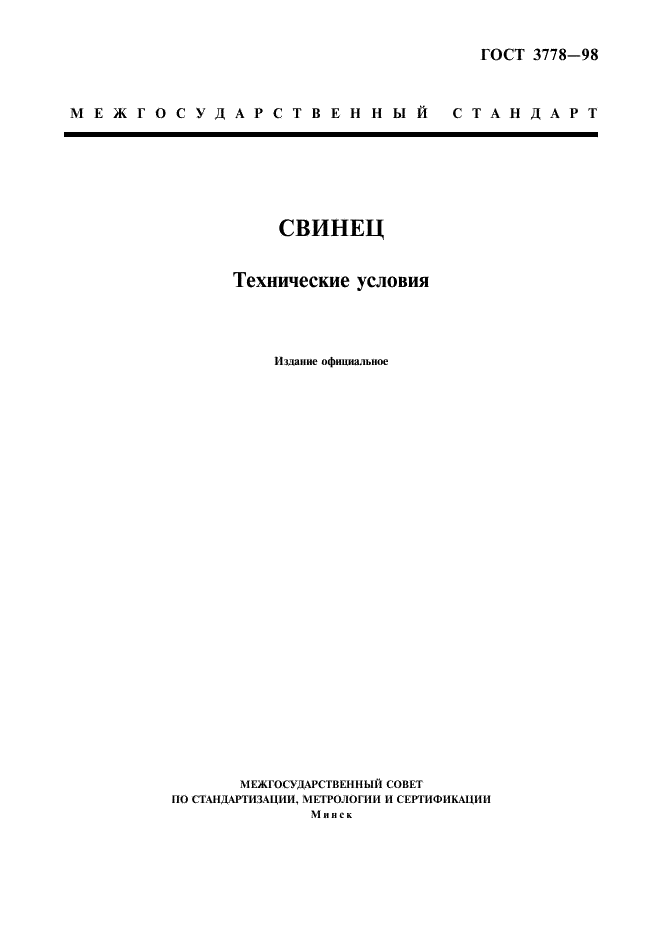 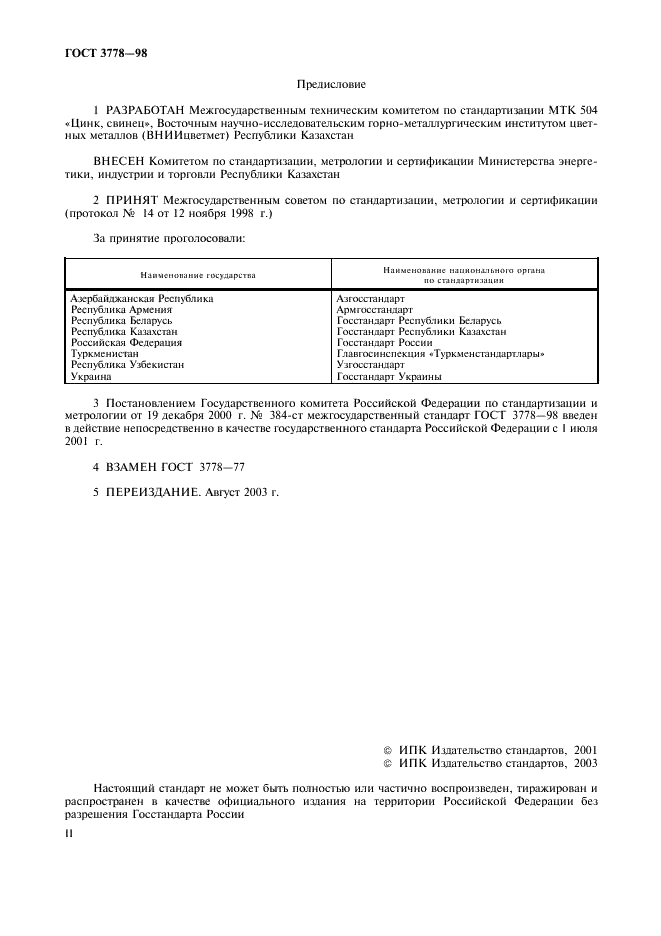 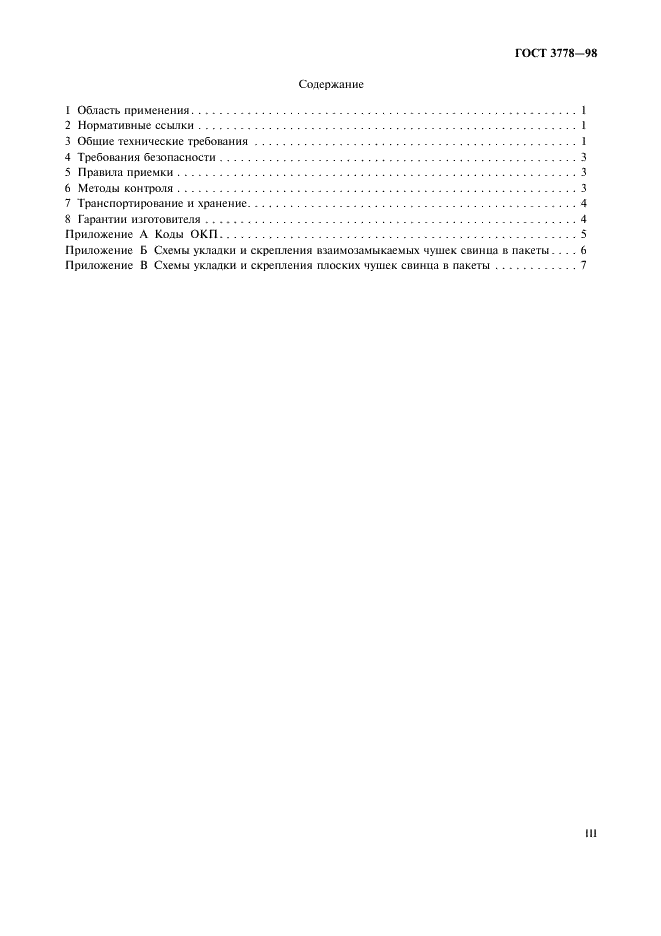 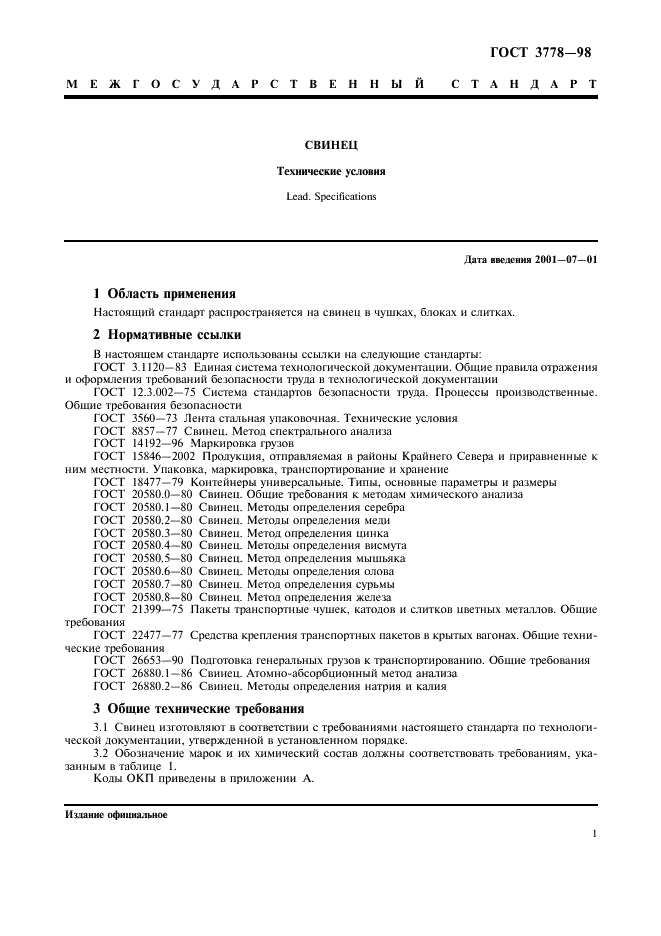 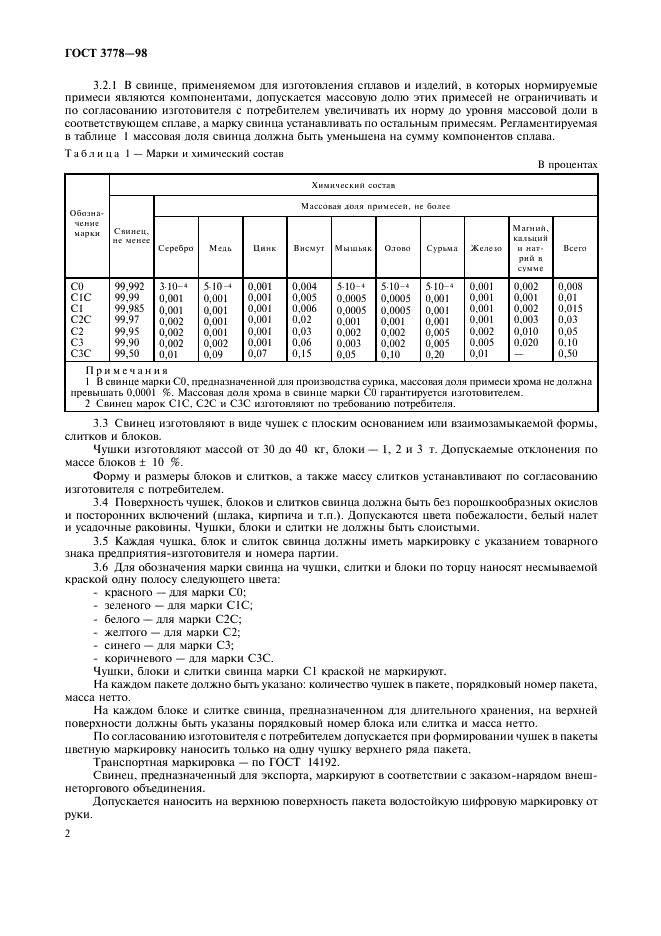 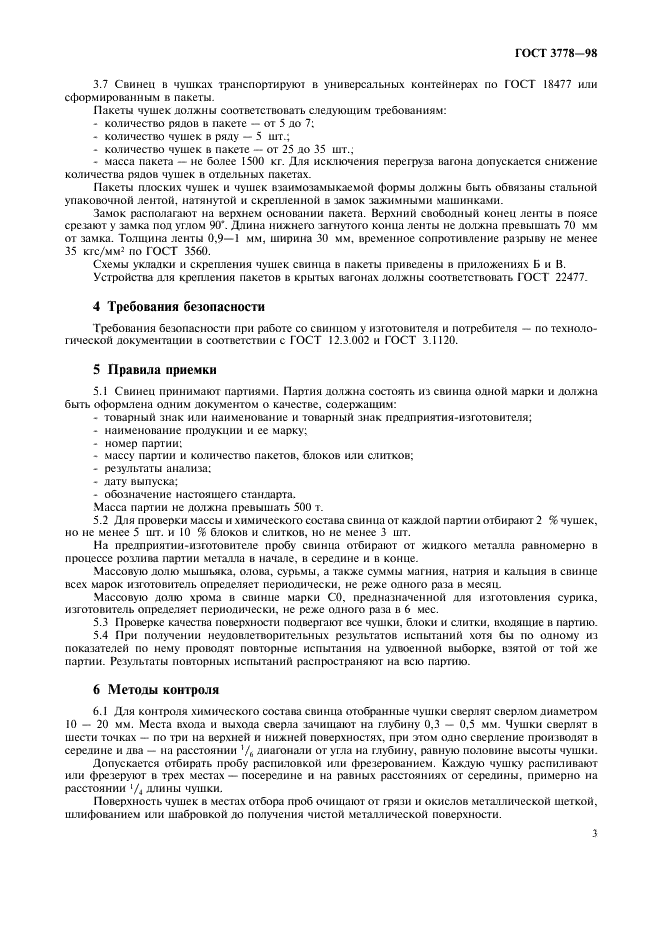 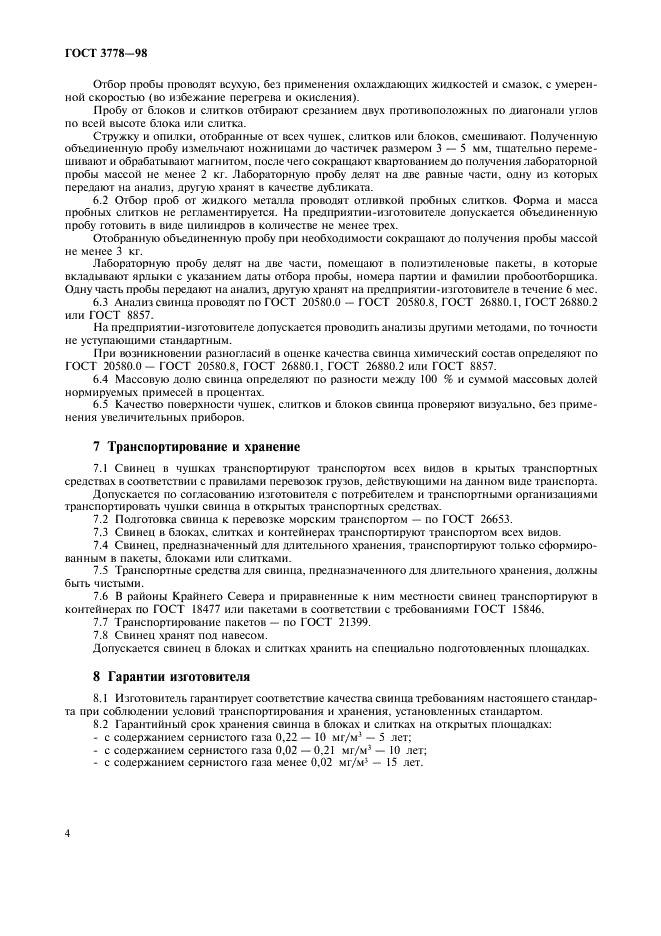 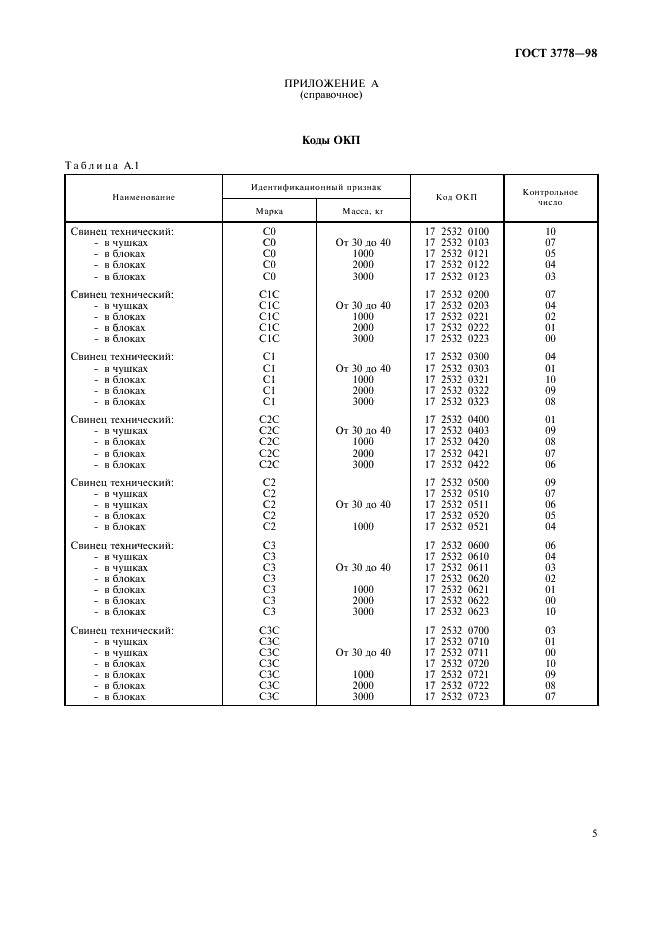 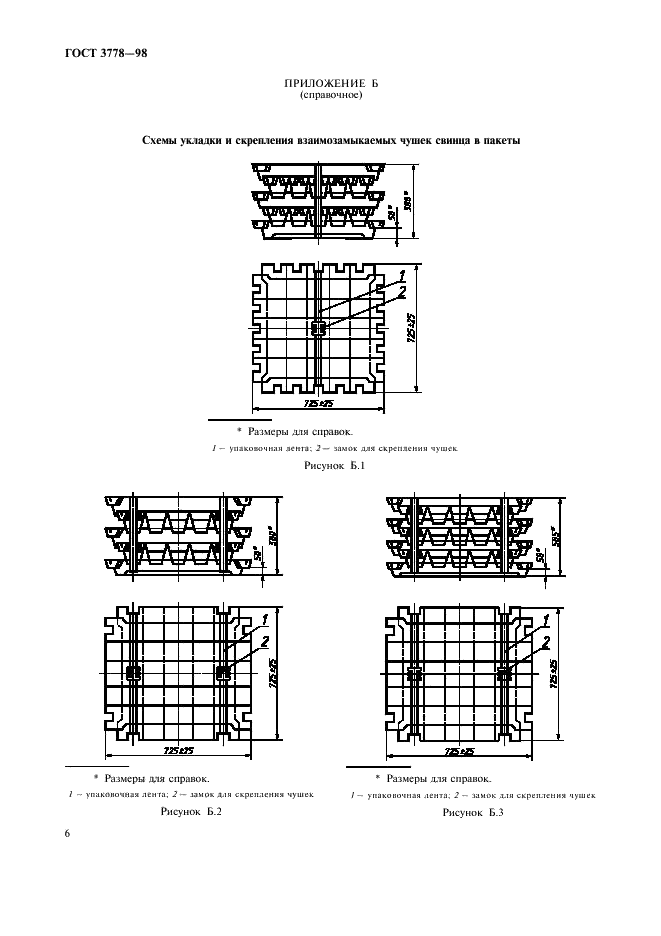 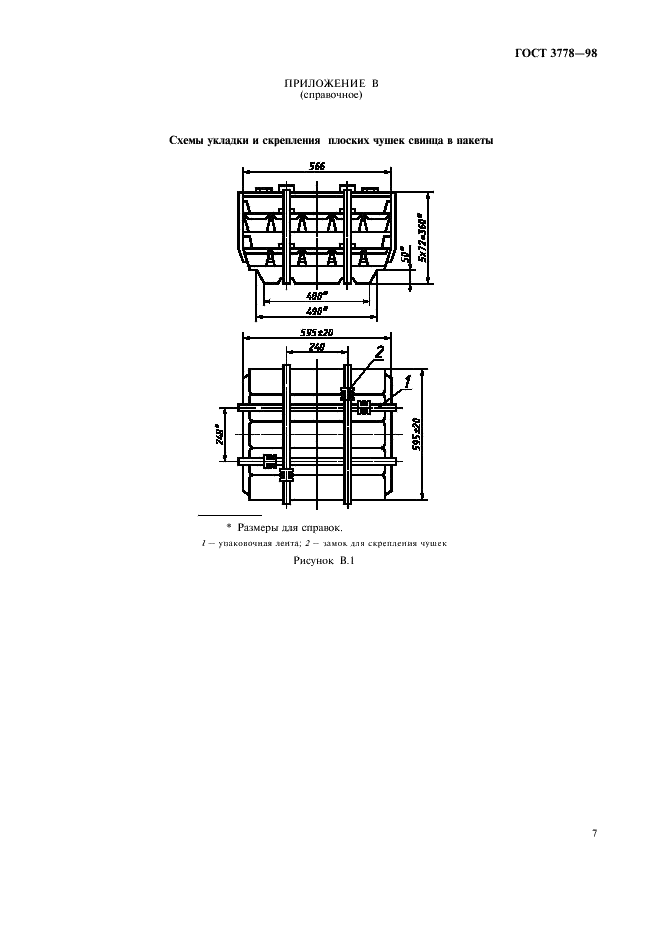 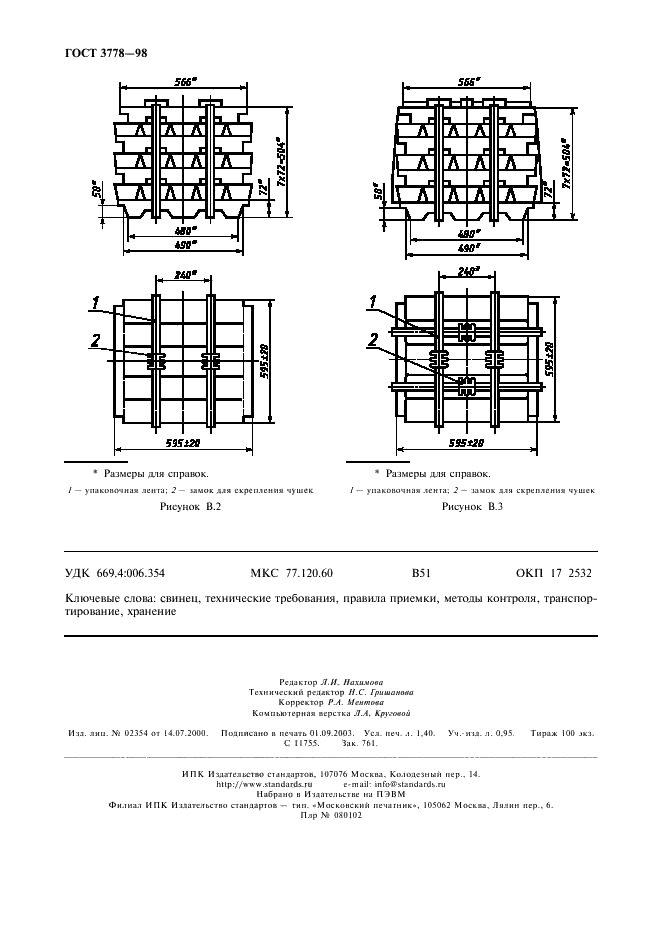 